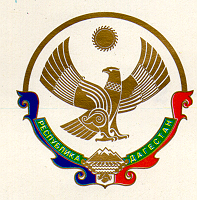 МУНИЦИПАЛЬНОЕ КАЗЕННОЕ ОБЩЕОБРАЗОВАТЕЛЬНОЕ УЧРЕЖДЕНИЕ«ЯМАНСУЙСКАЯ СРЕДНЯЯ ОБЩЕОБРАЗОВАТЕЛЬНАЯ ШКОЛА» с. ЯМАНСУ  НОВОЛАКСКОГО РАЙОНА  РЕСПУБЛИКИ ДАГЕСТАН368169                                                                         с. Ямансу                                                              тел.89298816007                                                          ПРИКАЗ30.08.2019  года			          			              №  174                          О запрете использования мобильных устройств             В связи с возросшей угрозой негативного воздействия на  психоэмоциональное и физическое состояние детей и подростков посредством различного рода информационных ресурсов                                                          ПРИКАЗЫВАЮ: Запретить использование мобильных устройств, подключенных к сети Интернет в образовательном учреждении.Классным руководителям поставить в известность родителей под роспись.Контроль по данному приказу  возложить на заместителя по УВР Дибирову  Н.А.Директор школы    ________        М.Э.РашаеваС приказом ознакомлена:                             Дибирова Н.А.    ОГРН 1020500909990                      ИНН/КПП 0524005172/052401001